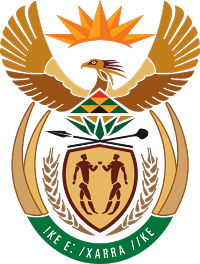 MINISTRY FOR COOPERATIVE GOVERNANCE AND TRADITIONAL AFFAIRSREPUBLIC OF SOUTH AFRICANATIONAL ASSEMBLYQUESTION FOR WRITTEN REPLYQUESTION NUMBER 7 / 20207.	Mr W W Wessels (FF Plus) to ask the Minister of Cooperative Governance and Traditional Affairs:(1)	Whether, with reference to her reply to questions (a) 652 on 16 September 2019 and (b) 1454 on 2 December 2019, she is now in a position to indicate whether her department is aware of outstanding payments to third parties such as pension funds, medical aids and the SA Revenue Service by various municipalities; if so, will she provide Mr W W Wessels with (i) a list of the relevant municipalities and (ii) each amount owed to each third party;(2)	whether her department has a plan in place to intervene in the specified municipalities that are allegedly guilty of utilising third party deductions for operational expenditure; if not, why not; if so, what are the relevant details;(3)	whether her department has been informed of syndicates of municipal officials who paid third party deductions to their own bank accounts; if not, will her department investigate the allegations; if so, what are the relevant details;(4)	how is her department assisting municipal officials who are at retirement age but whose pensions are affected by the non-payment of contributions by the municipalities to the respective pension funds?			NW7EREPLY:The information requested by the Honourable Member is not readily available in the Department. The information will be submitted to the Honourable Member as soon as it is availableThank you